1ο ΓΥΜΝΑΣΙΟ  ΑΡΤΕΜΙΔΟΣ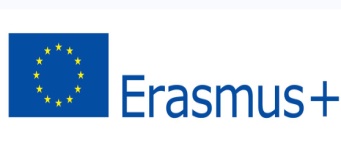 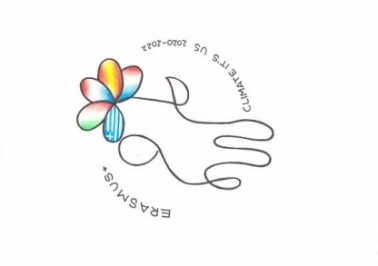 ΒΕΒΑΙΩΣΗ  ΣΥΓΚΑΤΑΘΕΣΗ  ΓΟΝΕΑ/ΚΗΔΕΜΟΝΑΗμερομηνία: ....../......./......Τόπος:   ..............................Ο/Η υπογραφόμενος/η γονέας/ κηδεμόνας  του/τηςτου τμήματος                   δίνω  τη συγκατάθεσή μου και εγκρίνω την αναπαραγωγή και δημοσιοποίηση της θεατρικής παράστασης «Το πιο γλυκό ψωμί»  που συμμετείχε  ο/η   γιος/ κόρη  μου , το Νοέμβριο του 2019.Με την παρούσα  βεβαίωση, συμφωνώ προκειμένου  το υλικό, το οποίο δεν παραβιάζει ούτε εκθέτει την προσωπικότητα  του/της εν λόγω μαθητή/τριας να αναρτηθεί στο site  του 1ου Γυμνασίου Αρτέμιδας   καθώς και στην πλατφόρμα        e twinning  του Ευρωπαϊκού Προγράμματος Erasmus +   με  τίτλο ‘”United colors of  Diversity”   το οποίο υλοποιήθηκε  στο σχολείο μας  κατά τα σχολικά έτη  τα σχολικά έτη   2018-2021 .                                                                                    Υπογραφή Γονέα /Κηδεμόνα 